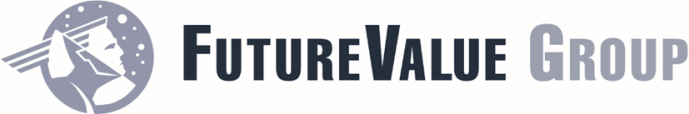 Zu vergebende Master- und Dissertationsarbeiten für 2022 durch dieFutureValue Group AGObere Gärten 18D-70771 Leinfelden-EchterdingenRisikomanagementRisikobenchmark-Werte für deutsche UnternehmenDer Risikoumfang börsennotierter deutscher Aktiengesellschaften: eine Abschätzung basierend auf öffentlich verfügbaren Daten„Meta-Risiken“ und Veränderung von Risiken im ZeitverlaufEin stochastisches Modell für das Unternehmensumfeld (Nachfragewachstum, Zinsen, Inflation, Rohstoff-Preise, Wechselkurse)Die Erfassung makroökonomischer Risiken durch ein Risikofaktormodell (siehe Pesaran, M. H./Til Schuermann, T./Weiner, S. M. (2002): Modeling Regional Interdependencies Using a Global Error-Correcting Macroeconometric Model, Journal of Business & Economic Statistics, Vol. 22, No. 2 (April 2004), S. 129-162)Der Einfluss der Entscheidungen über das Risikomaß (bezüglich Ertragsrisiko) für den UnternehmenswertRisikomanagement in Deutschland, EU und den USA: ein strukturierter Vergleich der LiteraturVeränderung der Risikoprofile deutscher Unternehmen durch DigitalisierungMessung von Nachhaltigkeit und NachhaltigkeitsrisikenStrategie und UnternehmensführungMessung der Zukunftsfähigkeit von Unternehmen mit dem Q-ScoreKausale Strukturen in der Balanced ScorecardUnternehmensbewertung, Kaptalmarkttheorie und Wertorientiertes ManagementDer Wertbeitrag der RisikodiversifikationAuswirkung von Nachhaltigkeit auf Aktienrenditen und finanzielle PerformanceDie Bedeutung von Verschuldungsgrenzen für die Unternehmenssteuerung (Shleifer, A./Vishny, R. W. (1992): Liquidation Values and Debt Capacity: A Market Equilibrium Approach, in: The Journal of Finance, September 1992, S. 1343-1366)Rating und FinanzierungRatingmethoden von Banken und Agenturen: ein Vergleich (basierend auf Unternehmensdaten)Insolvenzursachenforschung: ein ÜberblickAnsprechpartnerin bei uns im Haus ist Frau Dorkas Sautterpersonal@FutureValue.de, Telefon: 0711/ 79 73 58-30.